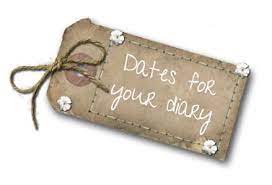 Week Commencing 13th November – Nursery Rhyme WeekWednesday 15th November –AGM Friday 17th November  - Children in NeedMonday 12th, 13th, 14th December  - Christmas Craft Mornings 10.30-12.00Friday 15th December – Last Day of TermTuesday 2nd January – Inset DayWednesday 3rd January – First Day of Term